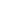 ПРАВИЛА ПРОВЕДЕННЯ ЙОДНОЇ ПРОФІЛАКТИКИТрапляється, що через недостатню поінформованість людей про порядок дій у разі радіаційного зараження нерідкі випадки отруєння при проведенні йодної профілактики.Йодна профілактика – це блокування щитоподібної залози людини або йодна блокада, що полягає у терміновому (невідкладному) введенні в організм людини препарату йодиду калію з метою запобігання або зменшення поглинання радіоактивних ізотопів йоду щитоподібною залозою у разі виникнення радіаційної аварії.Сенс полягає в тому, щоб в організмі не було нестачі йоду, який інакше може бути заповнений радіоактивним ізотопом йоду.Максимально захисний ефект досягається, якщо препарати йоду вживаються до надходження до організму радіоактивного йоду або одночасно з ним. У разі вживання пізніше ефект йодної профілактики суттєво знижується.У випадках радіаційного зараження приймаються препарати, що містять йод:йодистий калій (в таблетках);йод (водно-спиртовий розчин йоду).Якщо йодистого калію поблизу немає, а територія зазнала радіаційного зараження, в крайньому випадку можна капнути пару крапель звичайного йоду на склянку води або киселю, і випити.ПАМ’ЯТАЙТЕ! Йодна профілактика починається негайно при загрозі радіаційного забруднення.ЗАПАМ’ЯТАЙТЕ! Йодна профілактика проводиться шляхом прийому внутрішньо пігулок йодистого калію, а вразі його відсутності – водно-спиртового розчину йоду.Дорослим та дітям старше за 5-ть років – 1 пігулка по 0,125 г чи 20 крапель водно-спиртового розчину йоду за 1 прийом.Дітям від 2-х до 5-ти років по 1/2 пігулки чи 10 крапель водно-спиртового розчину йоду за прийом.Дітям до 2-х років та дітям на штучному вигодовуванні – по 0,25 дози дорослих чи 5 крапель водно-спиртового розчину йоду за прийом.Вагітним жінкам – 1 пігулка по 0,125 г з одночасним прийомом 0,75 г (3 пігулки по 0,25 г) перхлорату калію.Новонароджені, що знаходяться на грудному вигодовуванні, отримують необхідну дозу препарату з молоком матері, яка отримала  0,125 г стабільного йоду.Настоянка йоду може застосовуватися шляхом нанесення на шкіру. Захисний ефект нанесення настоянки йоду на шкіру зіставляється з її прийомом всередину в тих же дозах. Настоянка йоду наноситься тампоном у вигляді смуг на передпліччі, гомілці. Цей спосіб захисту особливо прийнятний у дітей молодшого віку (до 5 років). Оповіщення та інформування населення про початок та закінчення проведення йодної профілактики проводиться місцевими органами влади. Населенню роз’яснюється де отримати, коли і як приймати препарати йодиду калію. ПАМ’ЯТАЙТЕ !Неправильне застосування розчину йоду небезпечно для Вашого здоров’я!